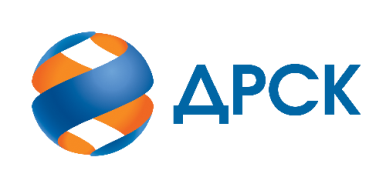 Акционерное Общество«Дальневосточная распределительная сетевая компания»ПРОТОКОЛ № 230/УТПиР-Рзаседания закупочной комиссии по запросу предложений в электронной форме на право заключения договора на Реконструкция распределительных сетей ВЛ 10/0,4 кВ Сертификация лот № 11301-ТПИР-ТПИР ОБСЛ-2020-ДРСККОЛИЧЕСТВО ПОДАННЫХ ЗАЯВОК НА УЧАСТИЕ В ЗАКУПКЕ: 9 (девять) заявки.КОЛИЧЕСТВО ОТКЛОНЕННЫХ ЗАЯВОК: 0 (ноль) заявок.ВОПРОСЫ, ВЫНОСИМЫЕ НА РАССМОТРЕНИЕ ЗАКУПОЧНОЙ КОМИССИИ: О рассмотрении результатов оценки заявок Участников.О признании заявок соответствующими условиям Документации о закупке.О признании заявок соответствующими условиям Документации о закупке, при условии предоставления недостающих документов вместе с предложением на переторжку О проведении переторжки.ВОПРОС № 1.  О рассмотрении результатов оценки заявок УчастниковРЕШИЛИ:Признать объем полученной информации достаточным для принятия решения.Принять к рассмотрению заявки следующих участников:ВОПРОС № 2. О признании заявок соответствующими условиям Документации о закупкеРЕШИЛИ:Признать заявки ООО "АМУР - ЭП" ИНН/КПП 2724046821/272401001 ОГРН 1022701285914, ООО "ЭНЕРГОСПЕЦСТРОЙ" ИНН/КПП 2815015490/281501001 ОГРН 1142815000283, ООО "ЭНЕРГОСТРОЙ" ИНН/КПП 2801163836/280101001 ОГРН 1112801006196 соответствующими условиям Документации о закупке и принять их к дальнейшему рассмотрению.ВОПРОС 3 «О признании заявок соответствующими условиям Документации о закупке, при условии предоставления недостающих документов вместе с предложением на переторжку»РЕШИЛИ:Признать заявку ООО "Амурсельэнергосетьстрой" ИНН/КПП 2801063599/280101001 ОГРН 1022800527826 удовлетворяющими по существу условиям Документации о закупке и принять ее к дальнейшему рассмотрению при условии предоставления скорректированных документов вместе с предложением на переторжку, а именно: локальные сметные расчетыВОПРОС № 4 «О проведении переторжки»РЕШИЛИ:Провести переторжку;Предметом переторжки является цена заявки;Допустить к участию в переторжке заявки следующих Участников: Допустить к участию в переторжке с отлагательным условием: предоставления скорректированных локальных расчетов согласно выявленных замечаний заявку следующего Участника: ООО "Амурсельэнергосетьстрой" ИНН/КПП 2801063599/280101001 ОГРН 1022800527826.Определить форму переторжки: очная;Шаг переторжки: от 0,1% до 5% от начальной (максимальной) цены договора без учета НДС.Назначить переторжку на 10.01.2020 в 15:00 час. (Амурского времени).Место проведения переторжки: Единая электронная торговая площадка (АО «ЕЭТП»), по адресу в сети «Интернет»: https://rushydro.roseltorg.ru;Файлы с новой ценой (условиями заявки), подлежащие корректировке в соответствии с окончательными предложениями Участника, заявленными в ходе проведения переторжки, должны быть предоставлены посредством функционала ЭТП в течение 1 (одного) рабочего дня с момента завершения процедуры переторжки на ЭТП путем изменения (дополнения) состава заявки УчастникаКоврижкина Е.Ю. тел. 397208г. Благовещенск«27» декабря  2019№п/пИдентификационный номер УчастникаДата и время регистрации заявкиООО "АМУР - ЭП" 
ИНН/КПП 2724046821/272401001 ОГРН 102270128591426.11.2019 05:27ООО "ЭНЕРГОСПЕЦСТРОЙ" 
ИНН/КПП 2815015490/281501001 ОГРН 114281500028328.11.2019 08:00ООО "Амурсельэнергосетьстрой" 
ИНН/КПП 2801063599/280101001 ОГРН 102280052782627.11.2019 11:27ООО "ЭНЕРГОСТРОЙ" 
ИНН/КПП 2801163836/280101001 ОГРН 111280100619629.11.2019 05:14№Наименование Участника, его адрес, ИНН и/или идентификационный номерЦена заявки, руб. без НДСДата и время регистрации заявки1ООО "АМУР - ЭП" 
ИНН/КПП 2724046821/272401001 
ОГРН 102270128591417 712 122,9826.11.2019 05:272ООО "ЭНЕРГОСПЕЦСТРОЙ" 
ИНН/КПП 2815015490/281501001 
ОГРН 114281500028317 712 017,0028.11.2019 08:003ООО "Амурсельэнергосетьстрой" 
ИНН/КПП 2801063599/280101001 
ОГРН 102280052782617 319 658,0027.11.2019 11:274ООО "ЭНЕРГОСТРОЙ" 
ИНН/КПП 2801163836/280101001 
ОГРН 111280100619617 712 122,9829.11.2019 05:14№п/пНаименование Участника и/или его идентификационный номерЦена заявки, руб. без НДСВозможность применения приоритета в соответствии с 925-ПП ООО "АМУР - ЭП" 
ИНН/КПП 2724046821/272401001 
ОГРН 102270128591417 712 122,98нетООО "ЭНЕРГОСПЕЦСТРОЙ" 
ИНН/КПП 2815015490/281501001 
ОГРН 114281500028317 712 017,00нетООО "ЭНЕРГОСТРОЙ" 
ИНН/КПП 2801163836/280101001 
ОГРН 111280100619617 712 122,98нет№п/пНаименование, адрес и ИНН Участника и/или его идентификационный номерЦена заявки, руб. без НДСВозможность применения приоритета в соответствии с 925-ПП ООО "Амурсельэнергосетьстрой" 
ИНН/КПП 2801063599/280101001 
ОГРН 102280052782617 319 658,00нетСекретарь Закупочной комиссии  1 уровня АО «ДРСК»____________________М.Г. Елисеева